The Magic Washing MachineIB Geography - Reducing Gender Inequities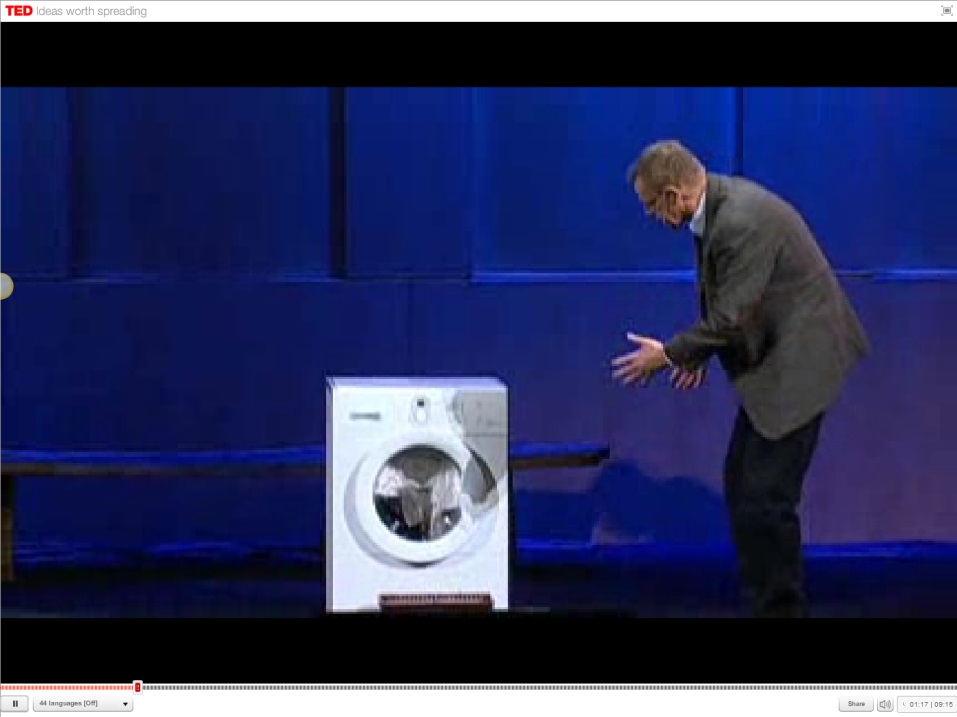 